„O kohútikovi a sliepočke“Pekné divadelné predstavenie nám  zahral divadelný súbor Makovice dňa 21. 11. 2016.  Veselá  rozprávka deti zaujala poučným dejom,  ktorý dotvárali i niektoré deti postavami  zvieratiek.Všetko sa dobre skončilo. Zanesenú studničku zvieratká  spoločne vyčistili a vodičkou z nej  zachránili smutného kohútika. Pekná rozprávka  bola ocenená silným potleskom.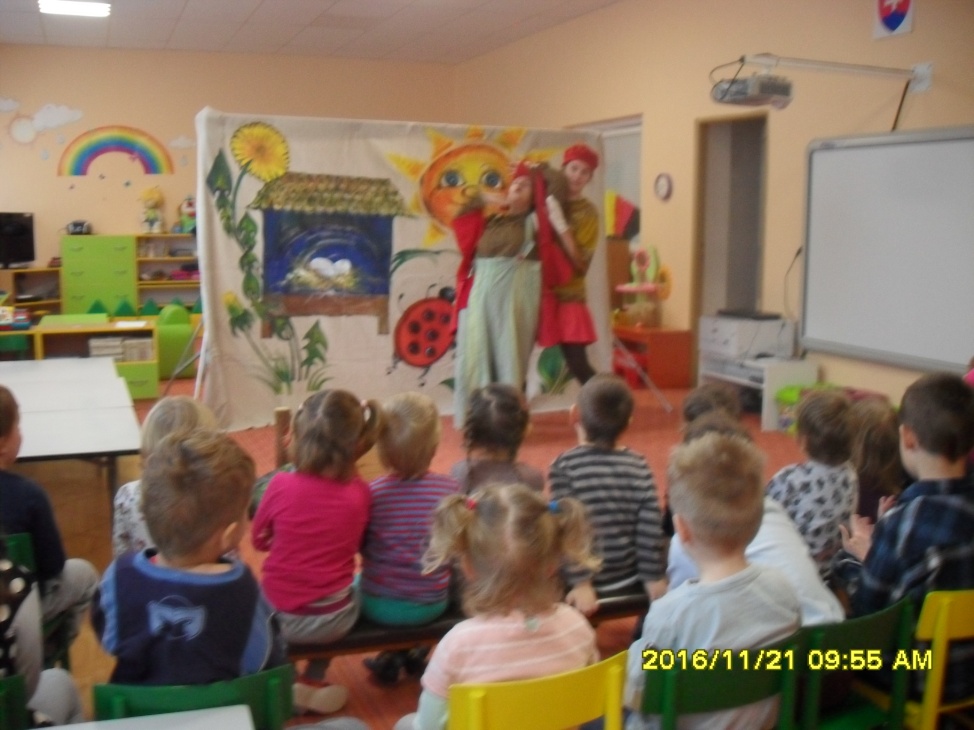 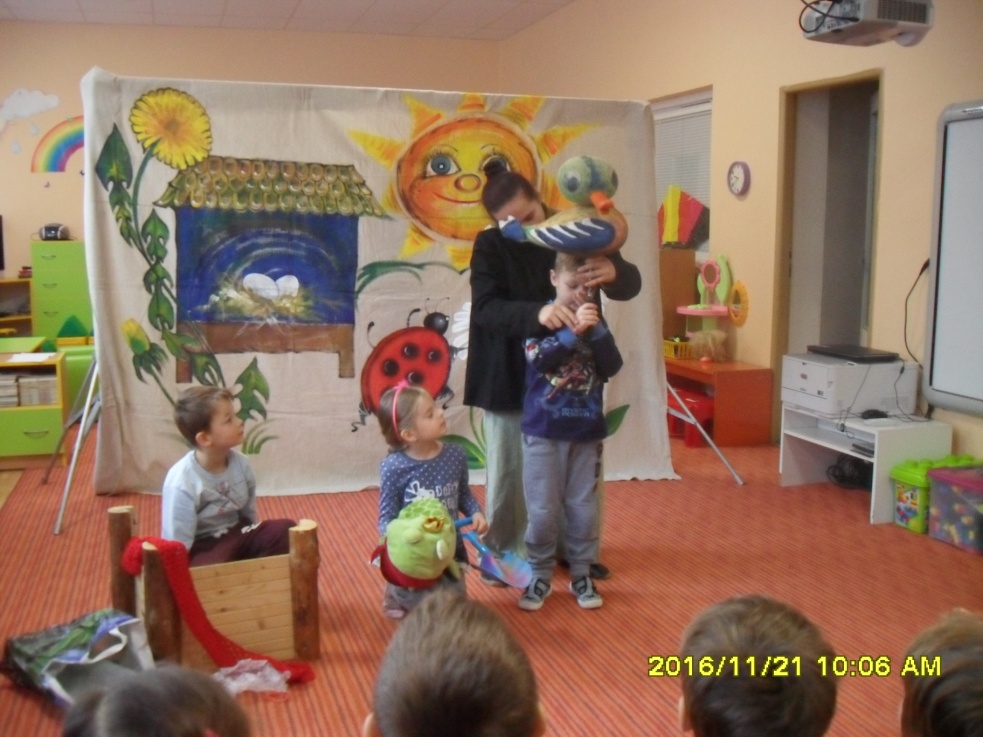 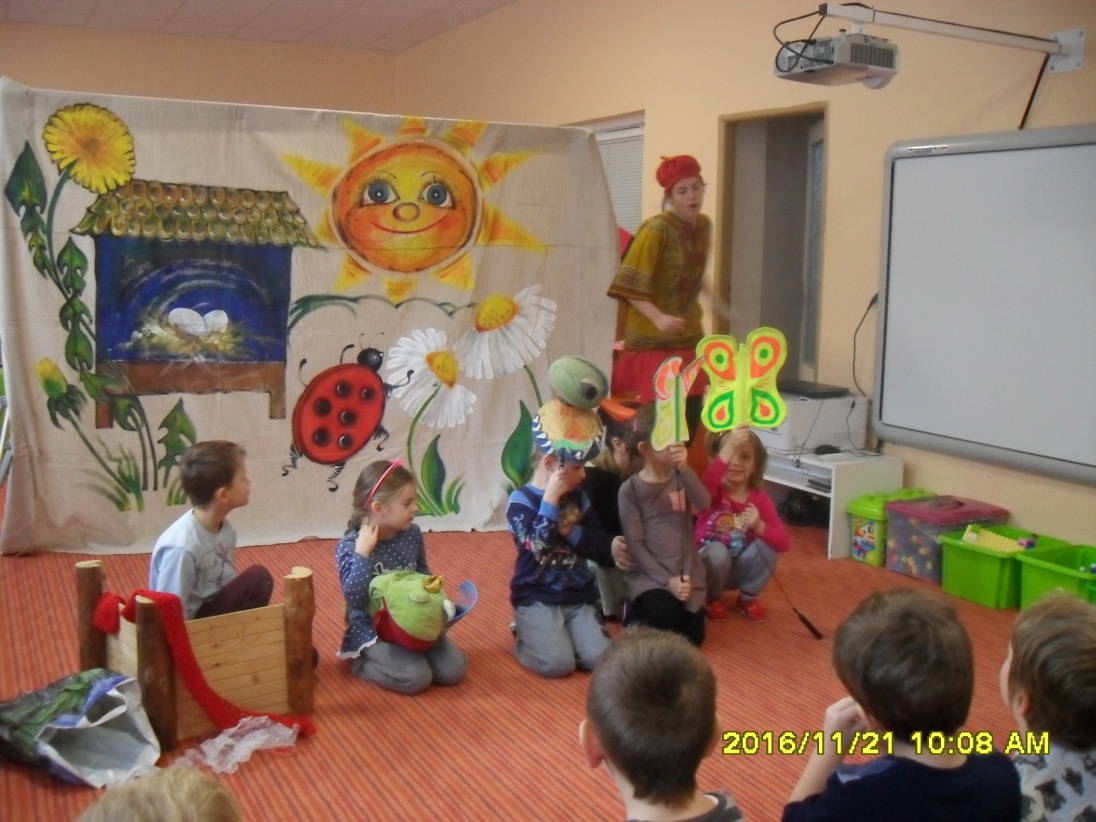 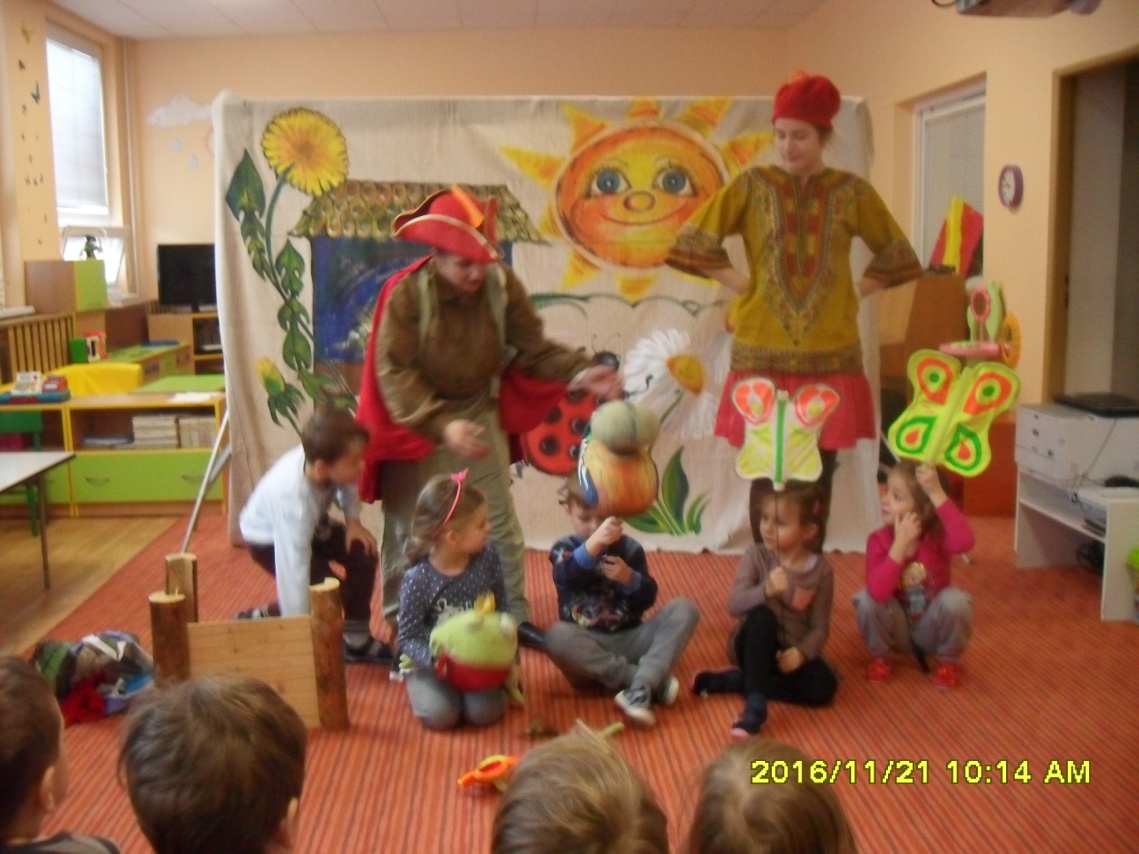 